Время работы учрежденияПоликлиника работает по режиму пятидневной рабочей недели.Часы работы поликлиники в рабочие дни:ул. Мира, д. 5 с 7.30 до 20.00;3 мкр-он Привокзального района, д. 34 с 7.30 до 20.00;ул. Кравченко, д. 1 с 7.30 до 14.00.  В субботу неотложная стоматологическая помощь оказывается по адресу:г. Ачинск, ул. Кравченко, д. 1 с 8.00 до 14.00.В ночное время, выходные праздничные дни неотложная стоматологическая помощь оказывается по адресу: г. Ачинск, ул. Кравченко, д. 1 с 20.00 до 7.00.Выходные и праздничные дни с 8.00 до 7.00 следующего дня согласно графика дежурств.Неотложная стоматологическая помощь оказывается по адресу: г.Ачинск, ул.Кравченко, д.1, пом.83График работы кабинета неотложной помощи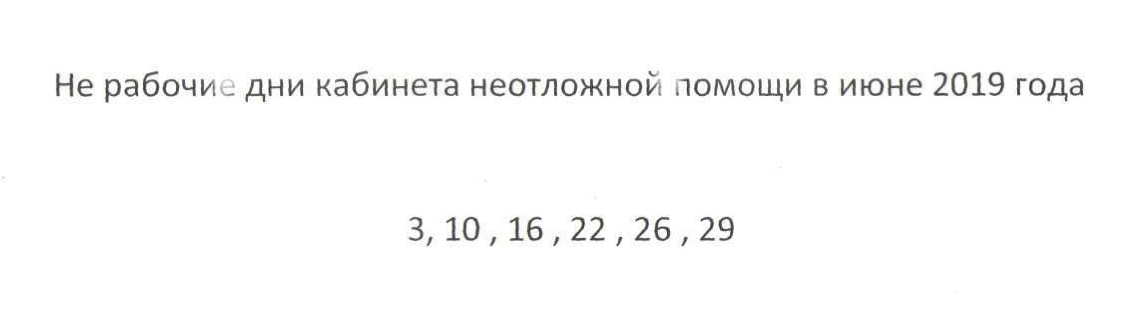 